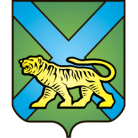 ТЕРРИТОРИАЛЬНАЯ ИЗБИРАТЕЛЬНАЯ КОМИССИЯ
ГОРОДА УССУРИЙСКАРЕШЕНИЕг. УссурийскО члене территориальной избирательнойкомиссии города Уссурийска с правом совещательного голоса, назначенном кандидатом Кожемяко О.Н.Рассмотрев документы о назначении члена территориальной избирательной комиссии города Уссурийска с правом совещательного голоса, назначенном кандидатом Кожемяко Олегом Николаевичем, в соответствии с частью 21 статьи 32 Избирательного кодекса Приморского края территориальная избирательная комиссия города Уссурийска РЕШИЛА:1. Принять к сведению документы о назначении Дзагания Людмилы Ивановны членом территориальной избирательной комиссии города Уссурийска с правом совещательного голоса.2. Выдать Дзагания Людмиле Ивановне удостоверение   члена территориальной избирательной комиссии города Уссурийска с правом совещательного голоса установленного образца.3. Разместить настоящее решение на официальном сайте администрации Уссурийского городского округа в разделе «Территориальная избирательная комиссия города Уссурийска» в информационно-телекоммуникационной сети «Интернет».Председатель комиссии			       			   О.М. МихайловаСекретарь комиссии                                                                                Н.М. Божко16 декабря 2018 года                     №  148/995